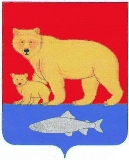 Администрация Карагинского муниципального районаП О С Т А Н О В Л Е Н И Епроект«___» августа 2017 г.                                     				№ 					п. ОссораС целью исполнения пункта 12 Порядка установления уровней террористической опасности, предусматривающих принятие дополнительных мер по обеспечению безопасности личности, общества и государства, утвержденного Указом Президента Российской Федерации от 14.06.2012г. № 815, и пункта 9.2. раздела II решении Национального антитеррористического комитета от 13.12.2016г.,ПОСТАНОВЛЯЮ:1. Утвердить План действий администрации Карагинского муниципального района в Камчатском крае при установлении уровней террористической опасности, согласно приложению к настоящему постановлению.2. Контроль за исполнением настоящего постановления оставляю за собой.3. Настоящее постановление вступает в силу со дня официального опубликования на официальном сайте Администрации Карагинского муниципального района.Глава Карагинскогомуниципального района								В.Н. ГавриловСогласованно:И.о. начальника правового отдела						И.Н. НовиковаИсп. Слезкина А.К.Рассылка в дело, ГО и ЧСПриложение к постановлениюАдминистрации Карагинского муниципального районаот «___» ________2017г. № _____ПЛАН действий Администрации Карагинского муниципального района в Камчатском крае при установлении уровней террористической опасности* «Ч» – время принятия решения об установлении уровня террористической опасности;  «+» – время, необходимое для выполнения планового мероприятия, зависит от складывающейся на территории муниципального района (городского округа) в Камчатском крае обстановки при установлении уровней террористической опасности.«Об утверждении Плана действий администрации Карагинского муниципального района в Камчатском крае при установлении уровней террористической опасности»УТВЕРЖДАЮГлава Карагинского муниципального районаПредседатель АТК Карагинского муниципального района_______________ В.Н. Гаврилов«____» ___________ 2017 года№п/пНаименование мероприятияОтветственный/исполнитель Срок *I. Повышенный («синий») уровень террористической опасностиI. Повышенный («синий») уровень террористической опасностиI. Повышенный («синий») уровень террористической опасностиI. Повышенный («синий») уровень террористической опасностиПри получении устного сообщения от аппарата АТК Камчатского края или копии решения председателя антитеррористической комиссии Камчатского края об установлении на территории Карагинского муниципального района (участке территории) или на территории Камчатского края повышенного «синего» уровня террористической опасности:1.Организуется информирование Глав муниципальных образований администраций городского и сельских поселений Карагинского муниципального района руководителей структурных подразделений администрации Карагинского муниципального района и руководителей  подведомственных учреждений об установленном уровне террористической опасности, о правилах поведения в условиях угрозы совершения террористического акта, а также повышении общей бдительности.Глава Карагинского муниципального района «Ч» + 2 ч.2.Уточняется количество подведомственных объектов, расположенных на территории действия повышенного «синего» уровня террористической опасности (в случае введения уровня террористической опасности на участке территории муниципального района (городского округа) в Камчатском крае);Заместители Главы администрации Карагинского муниципального района «Ч» + 6 ч.3.Организуется проведение дополнительных инструктажей работников и технического персонала подведомственных (относящихся к сфере деятельности) объектов, включенных в перечень потенциальных объектов террористических посягательств, по порядку действий в случае возникновения угрозы совершения (совершении) террористического акта.При реализации мероприятия на указанных объектах обеспечить:- назначение ответственных лиц на период действия соответствующего уровня террористической опасности;- усиление пропускного режима;- оказание содействия территориальным подразделениям ФСБ, МВД и МЧС России по Камчатскому краю в проведении проверок (обследований) подведомственных (относящихся к сфере деятельности) объектов в целях выявления возможных мест закладки взрывных устройств;- доведение порядка и содержания представления информации 
в дежурные службы правоохранительных структур и аппарат АТК;- уточнение схем оповещения персонала и планов эвакуации граждан при возникновении чрезвычайной ситуации;- определение возможных зон риска, проведение корректирующих мероприятий по их минимизации.Заместители Главы администрации Карагинского муниципального района Начальник отдела по делам ГОиЧС и мобилизационной работе администрации Карагинского муниципального района «Ч» + 8 ч.4.Организуется информационное взаимодействие с антитеррористической комиссией Камчатского края в целях изучения оперативной обстановки в рамках которого ежедневно направляются в аппарат АТК Камчатского края сведения по состоянию систем жизнеобеспечения подведомственных (относящихся к сфере деятельности) объектов и возникающим вопросам, требующим решения на уровне АТК Камчатского края.Начальник отдела по делам ГОиЧС и мобилизационной работе администрации Карагинского муниципального района На период действия установленного уровня5.Организуется ежедневное направление в аппарат АТК Камчатского края сведений об изменениях в социально-политической обстановке на территории муниципального района (городского округа).Начальник отдела по делам ГОиЧС и мобилизационной работе администрации Карагинского муниципального района На период действия установленного уровня6.Направляются в аппарат АТК Камчатского края сведения о планируемых к проведению и проводимых публичных и массовых мероприятиях с участием органов местного самоуправления Карагинского муниципального района в Камчатском крае и подведомственными учреждениями для принятия мер по обеспечению безопасности проведения общественно-массовых мероприятий и (или) решения об отмене (запрете) их проведения на срок установления уровня террористической опасности.Заместители Главы администрации Карагинского муниципального района – Начальник отдела по делам ГОиЧС и мобилизационной работе администрации Карагинского муниципального района Главы муниципальных образований городского и сельских поселений Ч + 8 ч.II. Высокий («желтый») уровень террористической опасностиII. Высокий («желтый») уровень террористической опасностиII. Высокий («желтый») уровень террористической опасностиII. Высокий («желтый») уровень террористической опасностиПри получении копии решения председателя антитеррористической комиссии Камчатского края об установлении на территории Карагинского  муниципального района (участке территории) или территории Камчатского края высокого «желтого» уровня террористической опасности (наряду с мерами, принимаемыми при установлении повышенного «синего» уровня террористической опасности) принимаются дополнительные меры:1.Проводится уточнение имеющихся в Карагиском муниципальном районе расчетов сил и средств, предназначенных для минимизации и ликвидации последствий террористических актов, а также технических средств и специального оборудования для проведения спасательных и аварийных работ: - проведение оценки потребности в привлечении аварийно-спасательных служб (формирований) Камчатского края по локализации возможных последствий теракта и спасению людей:- уточнение расчетных данных о силах и средствах, выделяемых в состав объединенной группировки при проведении КТО, минимизации и ликвидации последствий совершения террористического акта;- подготовка запроса (при необходимости) в ГУ МЧС России по Камчатскому краю о привлечении дополнительных формирований аварийно-спасательных служб;- оценка готовности муниципальных служб водо- и энергоснабжения 
к ликвидации и минимизации последствий теракта.Заместитель Главы администрации Карагинского муниципального района – руководитель комитета по управлению муниципальным имуществом и ЖКХ Начальник отдела по делам ГОиЧС и мобилизационной работе администрации Карагинского муниципального района Главы муниципальных образований городского и сельских поселений«Ч» + 12 ч.2.Обеспечивается участие в организации проведения дополнительных тренировок по практическому применению сил и средств, привлекаемых в случае возникновения угрозы террористического акта.Решение о проведении тренировок принимается начальником Управления ФСБ России по Камчатскому краю.Начальник отдела по делам ГОиЧС и мобилизационной работе администрации Карагинского муниципального района На период действия введенного уровня3.Во взаимодействии с территориальными подразделениями УФСБ России по Камчатскому краю, УМВД России по Камчатскому краю и ГУ МЧС России по Камчатскому краю дополнительно реализуются меры по повышению антитеррористической защищенности подведомственных (относящихся к сфере деятельности) объектов, включенных в перечень потенциальных объектов террористических посягательств:- усиление контроля пропускного режима, за противопожарным состоянием, инженерно-техническими средствами антитеррористической защищенности объектов;- проведение дополнительных инструктажей работников и технического персонала данных объектов по порядку действий в случае возникновения угрозы совершения (совершении) террористического акта, а также действиям по минимизации и ликвидации последствий террористического акта;- увеличение постов охраны объектов и мобильных групп охраны общественного порядка (в том числе с привлечением добровольных объединений граждан).Руководитель Аппарата администрации Карагинского муниципального районаЗаместители Главы администрации Карагинского муниципального района Главы муниципальных образований городского и сельских поселений«Ч» +  18 ч.4.Получение информации о возможностях медицинских организаций, расположенных на территории Карагинского муниципального района по оказанию скорой медицинской помощи и эвакуации пострадавших.Направление в аппарат АТК Камчатского края уточненных данных:- по готовности к транспортировке пострадавших в медицинские организации и учреждения;- по достаточности и необходимости пополнения запасов крови, медикаментов и изделий медицинского назначения.Заместитель Главы администрации Карагинского муниципального района – руководитель комитета по управлению муниципальным имуществом и ЖКХ Начальник отдела по делам ГОиЧС и мобилизационной работе (секретарь комиссии АТК) Главы муниципальных образований городского и сельских поселений«Ч» + 12 ч.III. Критический («красный») уровень террористической опасностиIII. Критический («красный») уровень террористической опасностиIII. Критический («красный») уровень террористической опасностиIII. Критический («красный») уровень террористической опасностиПри получении копии решения Национального антитеррористического комитета об установлении на территории Карагинского  муниципального района (участке территории) или на территории Камчатского края критического «красного» уровня террористической опасности (наряду с мерами, принимаемыми при установлении повышенного «синего» и высокого «жёлтого» уровней террористической опасности) принимаются дополнительные меры:Глава Карагинского муниципального района Начальник отдела по делам ГОиЧС  мобилизационной работе «Ч» + 2 ч.1.Организация приведения в состояние готовности аварийно-спасательных служб и медицинских организаций муниципального района (городского округа).Наряду с мерами, применяемыми при введении повышенного («синего») и высокого («желтого») уровней террористической опасности принимаются дополнительные меры:- приведение соответствующих подразделений администрации муниципального района (городского округа) и медицинских учреждений в готовность к немедленному осуществлению мероприятий по минимизации и ликвидации последствий возможного теракта;- организация инженерного, технического, транспортного и материального обеспечения проводимых мероприятий; - направление сил и средств, привлекаемых для выполнения мероприятий по минимизации и ликвидации последствий террористического акта в места, определенные аппаратом оперативного штаба в Камчатском крае;- проведение расчетов руководителю оперативного штаба в Камчатском крае по задачам и порядку применения сил и средств, привлекаемых к подготовке и проведению мероприятий по минимизации и ликвидации последствий террористического акта и защите населения.Заместители Главы администрации Карагинского муниципального районаРуководители структурных подразделений администрации Карагинского муниципального районаГлавы муниципальных образований городского и сельских поселений«Ч» + 4 ч.2.Организация усиления охраны наиболее вероятных потенциальных объектов террористических посягательств (по предложению оперативного штаба в Камчатском крае):- во взаимодействии с территориальными органами внутренних дел, подразделениями Отдела Росгвардии по Камчатскому краю осуществляется принятие мер по усилению охраны объектов органов местного самоуправления, связи, транспорта, промышленности и жизнеобеспечения муниципального района (городского округа), с задействованием добровольных объединений граждан.Заместитель Главы администрации Карагинского муниципального района – руководитель комитета по управлению муниципальным имуществом и земельным отношениям Начальник отдела по делам ГОиЧС и мобилизационной работе  Главы муниципальных образований городского и сельских поселенийПо срокам, установленным в предложениях оперативного штаба в Камчатском крае.3.В случае введения правового режима контртеррористической операции создание пунктов временного размещения людей, удаленных с отдельных участков местности и объектов, обеспечение их питанием и одеждой:- проведение комплекса первоочередных мероприятий по обеспечению безопасности населения, проживающих (находящихся) на подведомственных (относящихся к сфере деятельности) объектах в зоне совершения террористического акта, представление в аппарат АТК Камчатского края вариантов их эвакуации;- оказание содействия в развертывании пунктов оказания первой медицинской помощи пострадавшим и возможным жертвам силами учреждений скорой медицинской помощи;- при необходимости осуществляется взаимодействие с представителями бизнес-сообщества по вопросу возможности предоставления дополнительного объема продовольствия, товаров промышленного, бытового и иного назначения.Заместитель Главы администрации Карагинского муниципального района – руководитель комитета по управлению муниципальным имуществом и земельным отношениям Начальник отдела по делам ГОиЧС и мобилизационной работе  Начальник самостоятельного отдела по экономическому развитию и инвестициям Главы муниципальных образований городского и сельских поселенийСогласно плану проведения КТО4.Принятие неотложных мер по спасению людей, охране имущества, оставшегося без присмотра, содействие бесперебойной работе спасательных служб:- выделение транспортных коммуникаций и транспортных средств, для эвакуации населения и выработка графиков движения транспортных средств в районы временного размещения;- проведение совместно с должностными лицами объекта, 
в отношении которого совершен террористический акт, работы по обеспечению его технической и энергетической безопасности и представление в оперативный штаб в Камчатском крае поэтажных схем объекта, линий подземных коммуникаций, систем энергоснабжения, водоснабжения, вентиляции, канализации и т.д.;- оказание содействия в подготовке к реализации решения оперативного штаба в Камчатском крае об отключении потенциально опасных объектов, иных объектов, находящихся в зоне проведения КТО от линий электропитания, газоснабжения, водоснабжения.Главы муниципальных образований городского и сельских поселений Карагинского муниципального районаЗаместитель главы администрации Карагинского муниципального района – руководитель комитета по управлению муниципальным имуществом и ЖКХНачальник отдела по делам ГОиЧС и мобилизационной работе Согласно плану проведения КТО5.Приведение в состояние готовности: транспортных средств – к эвакуации людей; медицинских организаций – к приему лиц, которым в результате террористического акта может быть причинен физический и моральный ущерб; центров экстренной психологической помощи – к работе с пострадавшими и их родственниками.Оформление необходимых распорядительных документов:- о приостановке деятельности учреждений и организаций, находящихся в зоне проведения КТО;- о проведении эвакуационных мероприятий граждан 
и имущества из зоны проведения КТО (по согласованию 
с руководителем оперативного штаба в Камчатском крае);- о развертывании и оборудовании пунктов оказания медицинской и психологической помощи;Формирование пофамильных списков:- лиц, оказавшихся в зоне проведения КТО, (захваченном объекте);- пострадавших (погибших) в результате террористического акта;- жителей близлежащих домов;- родственников пострадавших (погибших) в результате террористического акта.Заместитель главы администрации Карагинского муниципального района – руководитель комитета по управлению муниципальным имуществом и ЖКХКонсультант самостоятельного отдела социальной защиты населенияГлавы муниципальных образований городского и сельских поселенийСогласно плану проведения КТО6.Обнародование решения председателя НАК об отмене критического «красного» уровня террористической опасности в муниципальных средствах массовой информации.Начальник ГОиЧС и мобилизационной работе администрации Карагинского муниципального района Незамедлительно после принятия решения